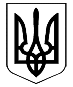 ВЕЛИКОДИМЕРСЬКА СЕЛИЩНА РАДАБРОВАРСЬКОГО РАЙОНУ КИЇВСЬКОЇ ОБЛАСТІР І Ш Е Н Н ЯПро затвердження детального плану                                                              території для будівництва перукарні                                                                                               по вул. Чапаєва в смт Велика Димерка                                                                                                                                                                                                                                                                                                                                                                                                                          Броварського району Київської області       Розглянувши проект детального плану території для будівництва та обслуговування будівель закладів побутового обслуговування – перукарні на земельній ділянці площею 0,0250 га, яка належить на праві власності гр. Губському Олександру Миколайовичу, по вул. Чапаєва в смт Велика Димерка Броварського району Київської області, розроблений ТОВ «ГеоФекторі» та керуючись ст. 26, ч. 1 ст. 59 Закону України «Про місцеве самоврядування в Україні», враховуючи позитивні висновки та рекомендації постійної депутатської комісії з питань земельних відносин та охорони навколишнього природного середовища,  селищна радаВ И Р І Ш И Л А:Затвердити детальний план території для будівництва та обслуговування будівель закладів побутового обслуговування-перукарні  на земельній ділянці площею 0,0250 га, яка належить на праві власності гр. Губському Олександру Миколайовичу, по вул. Чапаєва в смт Велика Димерка  Броварського району Київської області з основними техніко-економічними показниками:  площа території в межах проекту – 0,0250 га, площа будівель – 56 кв.м, площа території зелених насаджень – 59 кв.м, площа території твердого покриття – 135 кв.м. Контроль за виконанням даного рішення покласти на постійну комісію з питань земельних відносин та охорони навколишнього природного середовища.Селищний голова                                                                 Анатолій БОЧКАРЬОВ смт Велика Димерка 03 грудня 2020 року№ 35 II-VIII